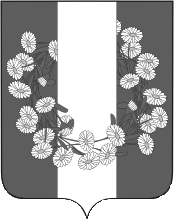 СОВЕТ ДЯДЬКОВСКОГО СЕЛЬСКОГО ПОСЕЛЕНИЯКОРЕНОВСКОГО  РАЙОНА                                                            РЕШЕНИЕ/проектот 00.00.2023					               		                                          №                                                              х.БураковскийОб утверждении Положения о бюджетном процессе в Бураковскогосельском поселении Кореновского районаВ соответствии с Бюджетным кодексом Российской Федерации, Налоговым кодексом Российской Федерации, Федеральным законом от 06 октября 2003 года № 131-ФЗ «Об общих принципах организации местного самоуправления в Российской Федерации», уставом Бураковского сельского поселения Кореновского района, Совет Бураковского сельского поселения Кореновского района  р е ш и л:1. Утвердить Положение о бюджетном процессе в Бураковского сельском поселении Кореновского района (прилагается).                                                                                                           2. Признать утратившими силу решение Совета Бураковского сельского поселения Кореновского района от 25 мая  2022 года № 151 «Об утверждении Положения о бюджетном процессе в Бураковского сельском поселении Кореновского района»;3. Обнародовать настоящее решение в установленных местах и разместить на официальном сайте Бураковского сельского поселения Кореновского района в информационно-телекоммуникационной сети «Интернет».4.  Решение вступает в силу после его официального обнародования.Глава Бураковского сельского поселенияКореновского района                                                                           Л.И. ОрлецкаяПОЛОЖЕНИЕо бюджетном процессе в Бураковском сельском поселенииКореновского районаГлава 1. Общие положенияСтатья 1. Предмет регулирования настоящего ПоложенияНастоящее Положение регламентирует деятельность органов местного самоуправления Бураковского сельского поселения Кореновского района и иных участников бюджетного процесса в ходе составления, рассмотрения проекта бюджета, утверждения и исполнения бюджета Бураковского сельского поселения Кореновского района (далее – местный бюджет), а также контроля за его исполнением, осуществлением бюджетного учета, составления, внешней проверке,  рассмотрения и утверждения бюджетной отчетности  -Бюджетный процесс в Бураковском сельском поселении Кореновского района.Статья 2. Правовая основа бюджетного процесса в Бураковском сельском поселении Кореновского районаПравовую основу бюджетного процесса в Бураковском сельском поселении Кореновского района составляют Конституция Российской Федерации, Бюджетный кодекс Российской Федерации, Налоговый кодекс Российской Федерации, федеральные законы и иные нормативные правовые акты Российской Федерации, Устав Бураковского сельского поселения  Кореновского района, настоящее Положение, иные муниципальные правовые акты органов местного самоуправления Бураковского сельского поселения  Кореновского района.Глава 2. Участники бюджетного процесса в Бураковском сельском поселении Кореновского районаСтатья 3. Участники бюджетного процесса, обладающие бюджетными полномочиями на уровне Бураковского сельского поселения Кореновского районаУчастниками бюджетного процесса, обладающими бюджетными полномочиями на уровне Бураковского сельского поселения Кореновского района, являются:Совет Бураковского сельского поселения Кореновского района;глава Бураковского сельского поселения Кореновского района;администрация Бураковского сельского поселения Кореновского района;орган внутреннего муниципального финансового контроля;5)	главные распорядители и распорядители бюджетных средств
бюджета;6)	получатели бюджетных средств;7)	главные администраторы (администраторы) доходов местного
бюджета;8)	главные администраторы (администраторы) источников
финансирования дефицита бюджета.9) Контрольно-счетная палата муниципального образования Кореновский район.Статья 4. Бюджетные полномочия участников бюджетного процессаСовет Бураковского сельского поселения Кореновского района:устанавливает порядок рассмотрения проекта решения о местном бюджете и его утверждении;устанавливает порядок предоставления, рассмотрения и утверждения годового отчета об исполнении местного бюджета;рассматривает проект местного бюджета, утверждает его, осуществляет контроль за исполнением местного бюджета, утверждает годовой отчет об исполнении местного бюджета;устанавливает порядок проведения публичных слушаний по проекту местного бюджета и проекту годового отчета об исполнении местного бюджета;устанавливает порядок и условия предоставления межбюджетных трансфертов из бюджета Бураковского сельского поселения Кореновского района;устанавливает местные налоги, налоговые ставки, налоговые льготы по ним в соответствии с законодательством;устанавливает формы и порядок осуществления внешнего муниципального финансового контроля;устанавливает порядок проведения внешней проверки годового отчета об исполнении местного бюджета;осуществляет контроль в ходе рассмотрения отдельных вопросов исполнения бюджета на своих заседаниях, заседаниях комиссий, рабочих групп, в ходе проводимых представительными органами слушаний и в связи с депутатскими запросами, формирует и определяет правовой статус органов внешнего муниципального финансового контроля;осуществляет иные бюджетные полномочия в соответствии с Бюджетным кодексом Российской Федерации и иными нормативными правовыми актами, регулирующими бюджетные правоотношения.Глава Бураковского сельского поселения Кореновского района:представляет на рассмотрение Совета проекты решений о введении или отмене местных налогов и сборов, а также другие правовые акты, предусматривающие расходы, покрываемые за счет местного бюджета и дает заключения при представлении проектов решений по указанным вопросам другими лицами, наделенными правом правотворческой инициативы; осуществляет иные бюджетные полномочия в соответствии с Бюджетным кодексом Российской Федерации и иными нормативными правовыми актами, регулирующими бюджетные правоотношения.3. Администрация Бураковского сельского поселения Кореновского района:устанавливает порядок и сроки составления проекта местного бюджета;устанавливает порядок разработки прогноза социально-экономического развития Бураковского сельского поселения Кореновского района;одобряет прогноз социально-экономического развития Бураковского сельского поселения Кореновского района одновременно с принятием решения о внесении проекта местного бюджета в Совет Бураковского сельского поселения Кореновского района;обеспечивает разработку основных направлений бюджетной и налоговой политики Бураковского сельского поселения Кореновского района;обеспечивает составление проекта местного бюджета, вносит его с необходимыми документами и материалами на утверждение в Совет Бураковского сельского поселения Кореновского района;устанавливает порядок разработки, утверждения, периода действия, требования к составу и содержанию бюджетного прогноза Бураковского сельского поселения Кореновского района на долгосрочный период; разрабатывает и утверждает методики распределения и (или) порядки предоставления межбюджетных трансфертов;обеспечивает исполнение местного бюджета и составление бюджетной отчетности;представляет отчет об исполнении местного бюджета на утверждение в Совет Бураковского сельского поселения Кореновского района; предоставляет от имени Бураковского сельского поселения Кореновского района муниципальные гарантии;выступает в качестве эмитента муниципальных ценных бумаг Бураковского сельского поселения Кореновского района;утверждает условия эмиссии и обращения муниципальных ценных бумаг Бураковского сельского поселения Кореновского района;принимает решение об эмиссии выпуска муниципальных ценных бумаг Бураковского сельского поселения Кореновского района;осуществляет муниципальные заимствования от имени Бураковского сельского поселения Кореновского района в соответствии с решением Совета Бураковского сельского поселения Кореновского района о местном бюджете;устанавливает порядок предоставления бюджетных инвестиций муниципальным автономным и бюджетным учреждениям Бураковского сельского поселения Кореновского района;определяет порядок формирования и финансового обеспечения муниципального задания в отношении муниципальных автономных, бюджетных и казенных учреждений Бураковского сельского поселения Кореновского района;обеспечивает управление муниципальным долгом;определяет состав, порядок и срок внесения информации в муниципальную долговую книгу;устанавливает порядок ведения реестра расходных обязательств;  определяет порядок осуществления полномочий органа финансового контроля по внутреннему муниципальному финансовому контролю;утверждает отчет об исполнении местного бюджета за первый квартал, полугодие и девять месяцев текущего финансового года и направляет его в Контрольно-счетную палату муниципального образования Кореновский район;осуществляет меры по принудительному взысканию с заемщика, гаранта или поручителя просроченной задолженности по бюджетным кредитам, в том числе по обращению взыскания на предмет залога, при невыполнении заемщиком, гарантом или поручителем своих обязательств по возврату бюджетного кредита, уплате процентов и (или) иных платежей, предусмотренных заключенным с ним договором;осуществляет иные бюджетные полномочия в соответствии с Бюджетным кодексом Российской Федерации и иными нормативными правовыми актами, регулирующими бюджетные правоотношения.4.Финансовый орган администрации Бураковского сельского поселения Кореновского района:осуществляет непосредственное составление проекта местного   бюджета (проект бюджета и среднесрочного финансового плана), представляет его с необходимыми документами и материалами в администрацию Бураковского сельского поселения Кореновского района для внесения его в Совет Бураковского сельского поселения Кореновского района;устанавливает порядок составления бюджетной отчетности;организует исполнение местного бюджета;осуществляет операции со средствами местного бюджета;устанавливает, детализирует и определяет порядок применения бюджетной классификации Российской Федерации, в части относящейся к бюджету Бураковского сельского поселения Кореновского района;устанавливает порядок составления и ведения сводной бюджетной росписи местного бюджета, бюджетных росписей главных распорядителей средств бюджета и кассового плана исполнения местного бюджета;составляет сводную бюджетную роспись бюджета и вносит изменения в нее;разрабатывает прогноз основных характеристик бюджета Бураковского сельского поселения Кореновского района и прогноз социально-экономического развития Бураковского сельского поселения Кореновского района;разрабатывает и представляет в администрацию Бураковского сельского поселения Кореновского района основные направления бюджетной и налоговой политики Бураковского сельского поселения Кореновского района;имеет право получать от структурных подразделений администрации, необходимые материалы для составления проекта местного бюджета, отчета об исполнении местного бюджета, прогноза бюджета Бураковского сельского поселения Кореновского района, а также отчета об исполнении местного бюджета Бураковского сельского поселения Кореновского района;обладает правом требовать от главных распорядителей, распорядителей и получателей средств местного бюджета предоставления отчетов об использовании средств местного бюджета и иных сведений, связанных с получением, перечислением, зачислением и использованием средств местного бюджета;осуществляет методическое руководство по вопросам ведения реестра расходных обязательств и текущий контроль за полнотой, своевременностью и достоверностью реестров расходных обязательств, представляемых главными распорядителями средств местного бюджета; ведет сводный реестр главных распорядителей, распорядителей и получателей средств местного бюджета и осуществляет учет бюджетных учреждений, деятельность которых финансируется из средств местного бюджета;ведет муниципальную долговую книгу Бураковского сельского поселения Кореновского района;составляет отчет об исполнении местного бюджета и представляет его в администрацию Бураковского сельского поселения Кореновского района;доводит до главных распорядителей (распорядителей) и получателей средств местного бюджета бюджетные ассигнования, лимиты бюджетных обязательств, предельные объемы финансирования;доводит до главных администраторов (администраторов) источников финансирования дефицита местного бюджета бюджетные ассигнования;участвует в пределах своей компетенции в разработке нормативных правовых актов Бураковского сельского поселения Кореновского района;осуществляет иные бюджетные полномочия в соответствии с Бюджетным кодексом Российской Федерации и иными нормативными правовыми актами, регулирующими бюджетные правоотношения.5. Полномочиями финансового органа администрации поселения   по осуществлению внутреннего муниципального финансового контроля являются:контроль за не превышением суммы по операции над лимитами бюджетных обязательств и (или) бюджетными ассигнованиями;контроль за соответствием содержания проводимой операции коду бюджетной классификации Российской Федерации, указанному в платежном документе, представленном в Федеральное казначейство получателем бюджетных средств;контроль за наличием документов, подтверждающих возникновение денежного обязательства, подлежащего оплате за счет средств бюджета;контроль за соответствием сведений о поставленном на учет бюджетном обязательстве по муниципальному контракту сведениям о данном муниципальном контракте, содержащемся в предусмотренном законодательством Российской Федерации о контрактной системе в сфере закупок товаров, работ, услуг для обеспечения государственных и муниципальных нужд реестре контрактов, заключенных заказчиками.6. Получатель бюджетных средств обладает следующими полномочиями:1) составляет и исполняет бюджетную смету в порядке, установленном администрацией Бураковского сельского поселения Кореновского района;2) принимает и (или) исполняет в пределах доведенных лимитов бюджетных обязательств и (или) бюджетных ассигнований бюджетные обязательства;3) обеспечивает результативность, целевой характер использования предусмотренных ему бюджетных ассигнований;4) вносит администрации Бураковского сельского поселения Кореновского района предложения по изменению бюджетной росписи;5) ведет бюджетный учет;6) формирует и представляет бюджетную отчетность получателя бюджетных средств администрации Бураковского сельского поселения Кореновского района;7) ведет реестр закупок, осуществляемых без заключения муниципальных контрактов в соответствии с Бюджетным кодексом Российской Федерации;8) осуществляет иные полномочия, установленные Бюджетным кодексом Российской Федерации, настоящим Положением и принятыми в соответствии с ними муниципальными правовыми актами, регулирующим бюджетные правоотношения.7. Бюджетные полномочия Контрольно-счетной палаты муниципального образования Кореновский район.Установить, что Контрольно – счетная палата муниципального образования Кореновский район осуществляет полномочия контрольно-счетного органа поселения по осуществлению внешнего муниципального финансового контроля на основании соглашения о передаче данных полномочий, заключенного Советом поселения с Советом муниципального образования Кореновский  район в целях реализации Федерального закона от 07 февраля 2011 года № 6-ФЗ «Об общих принципах организации и деятельности контрольно-счетных органов субъектов Российской Федерации и муниципальных образований.Контрольно-счетная палата муниципального образования Кореновский район осуществляет следующие полномочия:организацию и осуществление контроля за законностью и  эффективностью использования средств бюджета Бураковского сельского поселения Кореновского района, а также иных средств в случаях, предусмотренных законодательством Российской Федерации;экспертиза проектов местного бюджета, проверка и анализ обоснованности его показателей; внешняя проверка годового отчета об исполнении местного бюджета;проведение аудита в сфере закупок товаров, работ и услуг в соответствии с Федеральным законом от 5 апреля 2013 года N 44-ФЗ "О контрактной системе в сфере закупок товаров, работ, услуг для обеспечения государственных и муниципальных нужд";оценка эффективности формирования муниципальной собственности, управления и распоряжения такой собственностью и контроль за соблюдением установленного порядка формирования такой собственности, управления и распоряжения такой собственностью (включая исключительные права на результаты интеллектуальной деятельности);оценка эффективности предоставления налоговых и иных льгот и преимуществ, бюджетных кредитов за счет средств местного бюджета, а также оценка законности предоставления муниципальных гарантий и поручительства или обеспечения исполнения обязательств другими способами по сделкам, совершаемым юридическими лицами и индивидуальными предпринимателями за счет средств местного бюджета и имущества, находящегося в собственности; экспертиза проектов муниципальных правовых актов в части, касающейся расходных обязательств муниципального образования, экспертиза проектов муниципальных правовых актов, приводящих к изменению доходов местного бюджета, а также муниципальных программ (проектов муниципальных программ);анализ и мониторинг бюджетного процесса в муниципальном образовании, в том числе подготовка предложений по устранению выявленных отклонений в бюджетном процессе и совершенствованию бюджетного законодательства Российской Федерации;проведение оперативного анализа исполнения и контроля за организацией исполнения местного бюджета в текущем финансовом году, ежеквартальное представление информации о ходе исполнения местного бюджета, о результатах проведенных контрольных и экспертно-аналитических мероприятий в представительный орган муниципального образования и главе муниципального образования;аудит эффективности, направленный на определение экономности и результативности использования бюджетных средств;подготовку предложений по совершенствованию осуществления главными распорядителями бюджетных средств, главными администраторами доходов бюджета, главными администраторами источников финансирования дефицита бюджета внутреннего финансового аудита;осуществления контроля за состоянием муниципального внутреннего и внешнего долга;оценка реализуемости, рисков и результатов достижения целей социально-экономического развития муниципального образования, предусмотренных документами стратегического планирования муниципального образования, в пределах компетенции контрольно-счетного органа муниципального образования;участие в пределах полномочий в мероприятиях, направленных на противодействие коррупции;иные полномочия в сфере внешнего муниципального финансового контроля, установленные федеральными законами, законами субъекта Российской Федерации, уставом и нормативными правовыми актами представительного органа муниципального образования.	8. Бюджетные полномочия внутреннего финансового аудита.	Внутренний финансовый аудит является деятельностью по формированию и предоставлению руководителю главного администратора бюджетных средств, руководителю распорядителя бюджетных средств, руководителю получателя бюджетных средств, руководителю администратора доходов бюджета, руководителю администратора источников финансирования дефицита бюджета:1) информации о результатах оценки исполнения бюджетных полномочий распорядителя бюджетных средств, получателя бюджетных средств, администратора доходов бюджета, администратора источников финансирования дефицита бюджета (далее - администратор бюджетных средств), главного администратора бюджетных средств, в том числе заключения о достоверности бюджетной отчетности;2) предложений о повышении качества финансового менеджмента, в том числе о повышении результативности и экономности использования бюджетных средств;3) заключения о результатах исполнения решений, направленных на повышение качества финансового менеджмента.Внутренний финансовый аудит осуществляется в целях:1) оценки надежности внутреннего процесса главного администратора бюджетных средств, администратора бюджетных средств, осуществляемого в целях соблюдения установленных правовыми актами, регулирующими бюджетные правоотношения, требований к исполнению своих бюджетных полномочий (далее - внутренний финансовый контроль), и подготовки предложений об организации внутреннего финансового контроля;2) подтверждения достоверности бюджетной отчетности и соответствия порядка ведения бюджетного учета единой методологии бюджетного учета, составления, представления и утверждения бюджетной отчетности, установленной Министерством финансов Российской Федерации, а также ведомственным (внутренним) актам, принятым в соответствии с пунктом 5 статьи 264.1 Бюджетного кодекса РФ;3) повышения качества финансового менеджмента.Внутренний финансовый аудит осуществляется на основе принципа функциональной независимости структурными подразделениями или в случаях, предусмотренных стандартами внутреннего финансового аудита, уполномоченными должностными лицами главного администратора бюджетных средств, администратора бюджетных средств, наделенными полномочиями по осуществлению внутреннего финансового аудита, а в случаях передачи полномочий, предусмотренных настоящей статьей, - структурными подразделениями или уполномоченными должностными лицами главного администратора бюджетных средств (администратора бюджетных средств), которому передаются указанные полномочия.Администратор бюджетных средств вправе передать полномочия по осуществлению внутреннего финансового аудита главному администратору бюджетных средств, в ведении которого он находится, или другому администратору бюджетных средств, находящемуся в ведении данного главного администратора бюджетных средств, в соответствии со стандартами внутреннего финансового аудита.Внутренний финансовый контроль и внутренний финансовый аудит осуществляются в соответствии с порядком, установленным администрацией Бураковского сельского поселения Кореновского района.9. Орган внутреннего финансового контроля осуществляет контроль за использованием средств местного бюджета, за соблюдением требований бюджетного законодательства Российской Федерации получателями средств местного бюджета, получателями муниципальных гарантий и бюджетных кредитов Бураковского сельского поселения Кореновского района условий выделения, получения, целевого использования и возврата бюджетных средств, а также соблюдением положений правовых актов, регулирующих бюджетные правоотношения, правовых актов, обусловливающих публичные нормативные обязательства и обязательства по иным выплатам физическим лицам из бюджета Бураковского сельского поселения Кореновского района, соблюдением условий муниципальных контрактов, договоров (соглашений) о предоставлении средств из местного бюджета.В соответствии с Федеральным законом от 05 апреля 2013 года № 44-ФЗ «О контрактной системе в сфере закупок товаров, работ, услуг для обеспечения государственных и муниципальных нужд» (далее- Федеральный закон) орган внутреннего финансового контроля администрации поселения осуществляет контроль в отношении:1) соблюдения правил нормирования в сфере закупок, установленных в соответствии со статьей 19  Федерального закона;2) определения и обоснования начальной (максимальной) цены контракта, цены контракта, заключаемого с единственным поставщиком (подрядчиком, исполнителем), начальной цены единицы товара, работы, услуги, начальной суммы цен единиц товара, работы, услуги;3) соблюдения предусмотренных Федеральным законом требований к исполнению, изменению контракта, а также соблюдения условий контракта, в том числе в части соответствия поставленного товара, выполненной работы (ее результата) или оказанной услуги условиям контракта;4) соответствия использования поставленного товара, выполненной работы (ее результата) или оказанной услуги целям осуществления закупки.10. Бюджетные полномочия иных участников бюджетного процесса.Бюджетные полномочия других участников бюджетного процесса определяются в порядке, установленном Бюджетным кодексом Российской Федерации и иными нормативными правовыми актами Российской Федерации, нормативными правовыми актами Бураковского сельского поселения, Уставом Бураковского сельского поселения Кореновского района, настоящим Положением и принятыми в соответствии с ними иными муниципальными правовыми актами, регулирующими бюджетные правоотношения.Главный распорядитель бюджетных средств обладает следующими бюджетными полномочиями:обеспечивает результативность, адресность и целевой характер использования бюджетных средств в соответствии с утвержденными ему бюджетными ассигнованиями и лимитами бюджетных обязательств;формирует перечень подведомственных ему распорядителей и получателей бюджетных средств;ведет реестр расходных обязательств, подлежащих исполнению в пределах утвержденных ему лимитов бюджетных обязательств и бюджетных ассигнований;осуществляет планирование соответствующих расходов бюджета, составляет обоснования бюджетных ассигнований;составляет, утверждает и ведет бюджетную роспись, распределяет бюджетные ассигнования, лимиты бюджетных обязательств по подведомственным распорядителям и получателям бюджетных средств и исполняет соответствующую часть бюджета;вносит предложения по формированию и изменению лимитов бюджетных обязательств;вносит предложения по формированию и изменению сводной бюджетной росписи;определяет порядок утверждения бюджетных смет подведомственных получателей бюджетных средств, являющихся казенными учреждениями;формирует и утверждает муниципальные задания;обеспечивает соблюдение получателями межбюджетных субсидий, субвенций и иных межбюджетных трансфертов, имеющих целевое назначение, а также иных субсидий и бюджетных инвестиций, определенных настоящим Кодексом, условий, целей и порядка, установленных при их предоставлении;формирует бюджетную отчетность главного распорядителя бюджетных средств;отвечает от имени муниципального образования по денежным обязательствам подведомственных ему получателей бюджетных средств;осуществляет иные бюджетные полномочия, установленные настоящим Кодексом и принимаемыми в соответствии с ним нормативными правовыми актами (муниципальными правовыми актами), регулирующими бюджетные правоотношения.Распорядитель бюджетных средств обладает следующими бюджетными полномочиями:осуществляет планирование соответствующих расходов бюджета;распределяет бюджетные ассигнования, лимиты бюджетных обязательств по подведомственным распорядителям и (или) получателям бюджетных средств и исполняет соответствующую часть бюджета;вносит предложения главному распорядителю бюджетных средств, в ведении которого находится, по формированию и изменению бюджетной росписи;обеспечивает соблюдение получателями межбюджетных субсидий, субвенций и иных межбюджетных трансфертов, имеющих целевое назначение, а также иных субсидий и бюджетных инвестиций, определенных настоящим Кодексом, условий, целей и порядка, установленных при их предоставлении;в случае и порядке, установленных соответствующим главным распорядителем бюджетных средств, осуществляет отдельные бюджетные полномочия главного распорядителя бюджетных средств, в ведении которого находится.Главным распорядителем (распорядителем) бюджетных средств является администрация Бураковского сельского поселения Кореновского района.Главный администратор доходов бюджета обладает следующими бюджетными полномочиями:формирует перечень подведомственных ему администраторов доходов бюджета;представляет сведения, необходимые для составления среднесрочного финансового плана и (или) проекта бюджета;представляет сведения для составления и ведения кассового плана;формирует и представляет бюджетную отчетность главного администратора доходов бюджета;представляет для включения в перечень источников доходов Российской Федерации и реестр источников доходов бюджета сведения о закрепленных за ним источниках доходов;утверждает методику прогнозирования поступлений доходов в бюджет в соответствии с общими требованиями к такой методике, установленными Правительством Российской Федерации;осуществляет иные бюджетные полномочия, установленные настоящим Кодексом и принимаемыми в соответствии с ним нормативными правовыми актами (муниципальными правовыми актами), регулирующими бюджетные правоотношения.Бюджетные полномочия главного администратора доходов местного бюджета Бураковского сельского поселения Кореновского района осуществляются в порядке, установленном администрацией Бураковского сельского поселения я Кореновского района. Перечень главных администраторов доходов местного бюджета утверждается администрацией Бураковского сельского поселения Кореновского района в соответствии с общими требованиями, установленными Правительством Российской Федерации. За администрацией Бураковского сельского поселения Кореновского района закреплены бюджетные полномочия главного администратора доходов местного бюджета с учетом выполняемых полномочий по исполнению государственных функций. Администратор доходов бюджета обладает следующими бюджетными полномочиями:осуществляет начисление, учет и контроль за правильностью исчисления, полнотой и своевременностью осуществления платежей в бюджет, пеней и штрафов по ним;осуществляет взыскание задолженности по платежам в бюджет, пеней и штрафов;принимает решение о возврате излишне уплаченных (взысканных) платежей в бюджет, пеней и штрафов, а также процентов за несвоевременное осуществление такого возврата и процентов, начисленных на излишне взысканные суммы, и представляет поручение в орган Федерального казначейства для осуществления возврата в порядке, установленном Министерством финансов Российской Федерации;принимает решение о зачете (уточнении) платежей в бюджеты бюджетной системы Российской Федерации и представляет уведомление в орган Федерального казначейства;в случае и порядке, установленных главным администратором доходов бюджета формирует и представляет главному администратору доходов бюджета сведения и бюджетную отчетность, необходимые для осуществления полномочий соответствующего главного администратора доходов бюджета;предоставляет информацию, необходимую для уплаты денежных средств физическими и юридическими лицами за государственные и муниципальные услуги, а также иных платежей, являющихся источниками формирования доходов бюджетов бюджетной системы Российской Федерации, в Государственную информационную систему о государственных и муниципальных платежах в соответствии с порядком, установленным Федеральном законом от 27 июля 2010 года № 210-ФЗ "Об организации предоставления государственных и муниципальных услуг", за исключением случаев, предусмотренных законодательством Российской Федерации;принимает решение о признании безнадежной к взысканию задолженности по платежам в бюджет;осуществляет иные бюджетные полномочия, установленные настоящим Кодексом и принимаемыми в соответствии с ним нормативными правовыми актами (муниципальными правовыми актами), регулирующими бюджетные правоотношения.Бюджетные полномочия администраторов доходов бюджета осуществляются в порядке, установленном законодательством Российской Федерации, а также в соответствии с доведенными до них главными администраторами доходов бюджета, в ведении которых они находятся, правовыми актами, наделяющих их полномочиями администратора доходов бюджета.	Главный администратор источников финансирования дефицита бюджета обладает следующими бюджетными полномочиями:формирует перечни подведомственных ему администраторов источников финансирования дефицита бюджета;осуществляет планирование (прогнозирование) поступлений и выплат по источникам финансирования дефицита бюджета (за исключением операций по управлению остатками средств на едином счете бюджета, операций, связанных с единым налоговым платежом);обеспечивает адресность и целевой характер использования выделенных в его распоряжение ассигнований, предназначенных для погашения источников финансирования дефицита бюджета;распределяет бюджетные ассигнования по подведомственным администраторам источников финансирования дефицита бюджета и исполняет соответствующую часть бюджета;формирует бюджетную отчетность главного администратора источников финансирования дефицита бюджета;утверждает методику прогнозирования поступлений по источникам финансирования дефицита бюджета в соответствии с общими требованиями к такой методике, установленными Правительством Российской Федерации;составляет обоснования бюджетных ассигнований. Администратор источников финансирования дефицита бюджета обладает следующими бюджетными полномочиями:осуществляет планирование (прогнозирование) поступлений и выплат по источникам финансирования дефицита бюджета (за исключением операций по управлению остатками средств на едином счете бюджета, операций, связанных с единым налоговым платежом);осуществляет контроль за полнотой и своевременностью поступления в бюджет источников финансирования дефицита бюджета;обеспечивает поступления в бюджет и выплаты из бюджета по источникам финансирования дефицита бюджета;формирует и представляет бюджетную отчетность;в случае и порядке, установленных соответствующим главным администратором источников финансирования дефицита бюджета, осуществляет отдельные бюджетные полномочия главного администратора источников финансирования дефицита бюджета, в ведении которого находится;осуществляет иные бюджетные полномочия, установленные настоящим Кодексом и принимаемыми в соответствии с ним нормативными правовыми актами (муниципальными правовыми актами), регулирующими бюджетные правоотношения.Главным администратором (администратором) источников финансирования дефицита бюджета является администрация Бураковского сельского поселения Кореновского района с учетом выполняемых полномочий по осуществлению операций с источниками финансирования дефицита бюджета.Глава 3. Доходы местного бюджетаСтатья 5. Доходы местного бюджетаДоходы местного бюджета формируются с учетом положений бюджетного и налогового законодательства Российской Федерации за счет налоговых и неналоговых видов доходов, а также за счет безвозмездных и безвозвратных перечислений, подлежащих зачислению в местный бюджет, в соответствии с Бюджетным кодексом Российской Федерации, законодательством Краснодарского края и нормативными правовыми актами органов местного самоуправления Бураковского сельского поселения Кореновского района.	Статья 6. Списание безнадежной к взысканию задолженности по денежным обязательствам перед местным бюджетомЗадолженность, числящаяся за отдельными плательщиками неналоговых доходов, подлежащих уплате в местный бюджет, а также задолженность юридических лиц по бюджетным кредитам, процентам (плате) за пользование бюджетными средствами, уплата и (или) взыскание которых оказались невозможными, признается безнадежной к взысканию в соответствии с гражданским законодательством и подлежит списанию в порядке и случаях, установленных администрацией Бураковского сельского поселения Кореновского района.Глава 4. Расходы местного бюджетаСтатья 7. Общие положения о расходах местного бюджета7.1.Формирование расходов местного бюджета осуществляется в соответствии с расходными обязательствами, обусловленными установленным законодательством Российской Федерации разграничением полномочий федеральных органов государственной власти, органов государственной власти субъектов Российской Федерации и органов местного самоуправления, исполнение которых согласно законодательству Российской Федерации, договорам и соглашениям самостоятельно  должно происходить в очередном финансовом году и плановом периоде за счет средств местного бюджета.7.2. В местном бюджете предусматриваются следующие бюджетные ассигнования на:оказание муниципальных услуг (выполнение работ), включая ассигнования на закупки товаров, работ, услуг для обеспечения государственных (муниципальных) нужд;предоставление бюджетных инвестиций юридическим лицам, не являющимся государственными (муниципальными) учреждениями и государственными (муниципальными) унитарными предприятиями;предоставление субсидий юридическим лицам (за исключением субсидий государственным (муниципальным) учреждениям), индивидуальным предпринимателям, физическим лицам;предоставление межбюджетных трансфертов;обслуживание муниципального долга;исполнение судебных актов по искам к муниципальному образованию о возмещении вреда, причиненного гражданину или юридическому лицу в результате незаконных действий (бездействия) органов местного самоуправления либо должностных лиц этих органов.К бюджетным ассигнованиям на оказание муниципальных услуг (выполнение работ) относятся ассигнования на:обеспечение выполнения функций казенных учреждений, в том числе по оказанию муниципальных услуг (выполнению работ) физическим и (или) юридическим лицам;предоставление субсидий бюджетным и автономным учреждениям, включая субсидии на финансовое обеспечение выполнения ими муниципального задания;предоставление субсидий некоммерческим организациям, не являющимся муниципальными учреждениями, в том числе в соответствии с договорами (соглашениями) на оказание указанными организациями муниципальных услуг (выполнение работ) физическим и (или) юридическим лицам;осуществление бюджетных инвестиций в объекты муниципальной собственности;закупку товаров, работ и услуг для обеспечения муниципальных нужд (за исключением бюджетных ассигнований для обеспечения выполнения функций казенного учреждения и бюджетных ассигнований на осуществление бюджетных инвестиций в объекты муниципальной собственности казенных учреждений)7.3. В местном бюджете предусматриваются субсидии бюджетным и автономным учреждениям на финансовое обеспечение выполнения ими муниципального задания, рассчитанные с учетом нормативных затрат на оказание ими муниципальных услуг физическим и (или) юридическим лицам и нормативных затрат на содержание муниципального имущества.Из местного бюджета могут предоставляться субсидии бюджетным и автономным учреждениям на иные цели.Порядок предоставления субсидий из местного бюджета устанавливается муниципальными правовыми актами местной администрации.Порядок определения объема и условия предоставления субсидий из местного бюджета устанавливаются местной администрацией или уполномоченными ими органами местного самоуправления.7.4. Из местного бюджета могут предоставляться бюджетные инвестиции муниципальным бюджетным учреждениям.Порядок предоставления бюджетных инвестиций из местного бюджета устанавливается постановлением администрации.7.5. Для финансирования непредвиденных расходов в расходной части местного бюджета создается резервный фонд. Размер резервного фонда администрации Бураковского сельского поселения устанавливается решением о местном бюджете на очередной финансовый год и плановый период и  не может превышать трех процентов утвержденного в решении о местном бюджете на очередной финансовый год общего объема расходов.Средства резервного фонда администрации Бураковского сельского поселения Кореновского района направляются на финансовое обеспечение непредвиденных расходов, в том числе на проведение аварийно-восстановительных работ и иных мероприятий, связанных с ликвидацией последствий стихийных бедствий и других чрезвычайных ситуаций, а также на иные мероприятия.Порядок расходования средств резервного фонда администрации Бураковского сельского поселения утверждается постановлением администрации Бураковского сельского поселения.Отчет об использовании бюджетных ассигнований резервного фонда администрации Бураковского сельского поселения прилагается к годовому отчету об исполнении местного бюджета.7.6. Перечень налоговых расходов, муниципального образования формируется в порядке, установленном местной администрацией, в разрезе муниципальных программ и их структурных элементов, а также направлений деятельности, не относящихся к муниципальным программам.Оценка налоговых расходов муниципального образования осуществляется ежегодно в порядке, установленном местной администрацией с соблюдением общих требований, установленных Правительством Российской Федерации.Результаты указанной оценки учитываются при формировании основных направлений бюджетной и налоговой политики муниципального образования, а также при проведении оценки эффективности реализации муниципальных программ.Статья 8. Использование остатков средств местного бюджетаОстатки средств местного бюджета, сложившиеся на начало текущего финансового года, в полном объеме могут направляться в текущем финансовом году на покрытие временных кассовых разрывов, возникающих в ходе исполнения местного бюджета, если иное не предусмотрено бюджетным законодательством Российской Федерации.Остатки средств местного бюджета на начало текущего финансового годав объеме бюджетных ассигнований муниципального дорожного фонда, не использованных в отчетном финансовом году, направляются на увеличение в текущем финансовом году бюджетных ассигнований муниципального дорожного фонда, а также в объеме, определяемом решением Совета Бураковского сельского поселения Кореновского района, могут направляться в текущем финансовом году на покрытие временных кассовых разрывов и на увеличение бюджетных ассигнований на оплату заключенных от имени Бураковского сельского поселения Кореновского района муниципальных контрактов на поставку товаров, выполнение работ, оказание услуг, подлежавших в соответствии с условиями этих муниципальных контрактов оплате в отчетном финансовом году, бюджетных ассигнований на предоставление субсидий юридическим лицам, предоставление которых в отчетном финансовом году осуществлялось в пределах суммы, необходимой для оплаты денежных обязательств получателей субсидий, источником финансового обеспечения которых являлись указанные субсидии, в объеме, не превышающем сумму остатка неиспользованных бюджетных ассигнований на указанные цели, в случаях, предусмотренных решением Совета Бураковского сельского поселения Кореновского района о местном бюджете.	Статья 8.1. Использование остатков субсидий, предоставленных на финансовое обеспечение выполнения муниципальных заданийУстановить, что остатки субсидий, предоставленных муниципальным бюджетным и автономным учреждениям Бураковского сельского поселения Кореновского района на финансовое обеспечение выполнения муниципальных заданий на оказание муниципальных услуг (выполнение работ), образовавшиеся в связи с не достижением установленных муниципальным заданием показателей, характеризующих объем оказываемых муниципальных услуг (выполняемых работ), а так же показателей муниципального задания, характеризующих качество оказываемых муниципальных услуг (выполняемых работ), если такие показатели установлены в муниципальном задании, подлежат возврату в местный бюджет в объеме, соответствующем не достигнутым показателям муниципального задания указанными учреждениями.Статья 9. Бюджетные инвестиции в объекты муниципальной собственности Бураковского сельского поселения Кореновского района Бюджетные ассигнования на осуществление бюджетных инвестиций в объекты капитального строительства муниципальной собственности Бураковского сельского поселения Кореновского района в соответствии с инвестиционными проектами сметной стоимостью более 1 миллиона рублей, включенные в адресную инвестиционную программу, отражаются в решении Совета Бураковского сельского поселения Кореновского района о местном бюджете в составе ведомственной структуры расходов раздельно по каждому инвестиционному проекту и соответствующему ему виду расходов.Бюджетные ассигнования на осуществление бюджетных инвестиций в объекты капитального строительства муниципальной собственности Бураковского сельского поселения Кореновского района в соответствии с инвестиционными проектами сметной стоимостью более 100 тысяч рублей, включенные в адресную инвестиционную программу, отражаются в составе сводной бюджетной росписи местного бюджета раздельно по каждому инвестиционному проекту.Бюджетные ассигнования на осуществление бюджетных инвестиций в объекты капитального строительства муниципальной собственности Бураковского сельского поселения Кореновского района в соответствии с инвестиционными проектами сметной стоимостью менее 100 тысяч рублей, включенные в адресную инвестиционную программу, отражаются в составе сводной бюджетной росписи местного бюджета суммарно по соответствующему виду расходов.Бюджетные ассигнования на осуществление бюджетных инвестиций в объекты капитального строительства муниципальной собственности Бураковского сельского поселения Кореновского района в соответствии с инвестиционными проектами, софинансирование которых осуществляется за счет межбюджетных субсидий, утверждаются решением Совета Бураковского сельского поселения Кореновского района о местном бюджете в составе ведомственной структуры расходов по каждому инвестиционному проекту и соответствующему ему виду расходов.Глава 5. Составление, рассмотрение и утверждение бюджетаСтатья 10. Основы составления проекта бюджетаПроект местного бюджета составляется в порядке и сроки, установленные администрацией Бураковского сельского поселения Кореновского района, в соответствии с положениями Бюджетного кодекса Российской Федерации и настоящего положения.Проект местного бюджета составляется и утверждается сроком на три года - (на очередной финансовый год и плановый период).Составление проекта местного бюджета основывается на:положениях послания Президента Российской Федерации Федеральному Собранию Российской Федерации, определяющих бюджетную политику (требования к бюджетной политике) в Российской Федерации;основных направлениях бюджетной и налоговой политики Бураковского сельского поселения Кореновского района;прогнозе социально-экономического развития Бураковского сельского поселения;бюджетном прогнозе (проекте бюджетного прогноза, проекте изменений бюджетного прогноза) на долгосрочный период;муниципальных программах (проектах муниципальных программ, проектах изменений указанных программ).В решении о местном бюджете должны содержаться основные характеристики бюджета, к которым относятся: общий объем доходов, общий объем расходов, дефицит (профицит) бюджета.Решением Совета Бураковского сельского поселения Кореновского района о местном бюджете утверждается:распределение бюджетных ассигнований по разделам, подразделам, целевым статьям, группам (группам и подгруппам) видов расходов либо по разделам, подразделам, целевым статьям (муниципальным программам и непрограммным направлениям деятельности), группам (группам и подгруппам) видов расходов и (или) по целевым статьям (муниципальным программам и непрограммным направлениям деятельности), группам (группам и подгруппам) видов расходов классификации расходов бюджетов на очередной финансовый год и плановый период, а также по разделам и подразделам классификации расходов бюджетов в случаях, установленных соответственно Бюджетным кодексом Российской Федерации, законом субъекта Российской Федерации, муниципальным правовым актом Совета Бураковского сельского поселения Кореновского района;общий объем бюджетных ассигнований, направляемых на исполнение публичных нормативных обязательств;ведомственная структура расходов бюджета на очередной финансовый год и плановый период;объем межбюджетных трансфертов, получаемых из других бюджетов и (или) предоставляемых другим бюджетам бюджетной системы Российской Федерации в очередном финансовом году и плановом периоде;источники финансирования дефицита местного бюджета на очередной финансовый год и плановый период;верхний предел муниципального внутреннего долга Бураковского сельского поселения Кореновского района по состоянию на 1 января года, следующего за очередным финансовым годом и каждым годом планового периода, с указанием в том числе верхнего предела долга по муниципальным гарантиям Бураковского сельского поселения Кореновского района;общий объем условно утверждаемых (утвержденных) расходов на первый год планового периода в объеме не менее 2,5 процента общего объема расходов местного бюджета (без учета расходов бюджета, предусмотренных межбюджетных трансфертов из других бюджетов бюджетной системы Российской Федерации, имеющих целевое назначение), на второй год планового периода в объеме не менее 5 процентов общего объема расходов местного бюджета (без учета расходов бюджета, предусмотренных межбюджетных трансфертов из других бюджетов бюджетной системы Российской Федерации, имеющих целевое назначение);иные показатели местного бюджета, установленные Бюджетным кодексом Российской Федерации, законами Краснодарского края.Статья 11. Внесение проекта решения о местном бюджете на рассмотрение в Совет Бураковского сельского поселения Кореновского районаАдминистрация Бураковского сельского поселения Кореновского района вносит на рассмотрение Совета Бураковского сельского поселения Кореновского района проект решения о местном бюджете не позднее 15 ноября текущего финансового года и одновременно направляет проект решения с пакетом документов в Контрольно-счетную палату муниципального образования Кореновский район для подготовки заключения. Контрольно –счетная палата муниципального образования Кореновский район в течение 10 дней со дня получения проекта решения готовит заключение и направляет его в Совет Бураковского сельского поселения Кореновского района.Одновременно с проектом решения о местном бюджете в Совет Бураковского сельского поселения Кореновского района и Контрольно-счетную палату муниципального образования Кореновский район представляются:основные направления бюджетной и налоговой политики Бураковского сельского поселения Кореновского района на очередной финансовый год и плановый период;предварительные итоги социально-экономического развития Бураковского сельского поселения Кореновского района за истекший период текущего финансового года и ожидаемые итоги социально-экономического развития Бураковского сельского поселения Кореновского района за текущий финансовый год;прогноз социально-экономического развития Бураковского сельского поселения Кореновского района на очередной финансовый год и плановый период;прогноз основных характеристик (общий объем доходов, общий объем расходов, дефицита (профицита) бюджета Бураковского сельского поселения Кореновского района на очередной финансовый год и плановый период;пояснительная записка к проекту местного бюджета;методики (проекты методик) и расчеты распределения межбюджетных трансфертов;верхний предел муниципального внутреннего долга Бураковского сельского поселения Кореновского района на 1 января года, следующего за очередным финансовым годом и каждым годом планового периода;оценка ожидаемого исполнения местного бюджета Бураковского сельского поселения Кореновского района на текущий финансовый год:предложенные представительными органами, органами судебной системы, органами внешнего муниципального финансового контроля проекты бюджетных смет указанных органов, представляемые в случае возникновения разногласий с финансовым органом в отношении указанных бюджетных смет;реестры источников доходов местного бюджета;иные документы и материалы. Статья 12. Организация рассмотрения проекта решения о местном бюджете в Совете Бураковского сельского поселения Кореновского районаСовет Бураковского сельского поселения Кореновского района, организует и координирует процесс рассмотрения проекта решения о местном бюджете в комиссиях Совета Бураковского сельского поселения Кореновского района.Статья 13. Рассмотрение проекта решения о местном бюджете Советом Бураковского сельского поселения Кореновского районаПредседатель Совета Бураковского сельского поселения Кореновского района на основании заключения Контрольно - счетной палаты муниципального образования Кореновский район принимает решение о том, что проект решения о местном бюджете на очередной финансовый год и плановый период принимаются к рассмотрению Совета, либо подлежит возвращению на доработку.В случае несоответствия требованиям статей 10 и 11 настоящего Положения проект решения о местном бюджете на очередной финансовый год и плановый период с мотивированным отказом в течение суток направляется администрации Бураковского сельского поселения Кореновского района для доработки.Доработанный проект местного бюджета со всеми необходимыми документами и материалами должен быть представлен Совету в пятидневный срок с момента возвращения.В случае если проект решения о местном бюджете на очередной финансовый год и плановый период принимается к рассмотрению, председателем Совета в течение двух дней проект направляется в депутатские комиссии Совета Бураковского сельского поселения Кореновского района для рассмотрения.Комиссии Совета в присутствии руководителей соответствующих отделов администрации Бураковского сельского поселения Кореновского района рассматривают и дают заключение на проект местного бюджета.Поправки к проекту решения о местном бюджете направляются  комиссиями Совета в комиссию по бюджету и финансам (далее –Комиссия). Комиссия готовит сводное заключение на проект местного бюджета, согласовывает его с председателем Совета и направляет в администрацию Бураковского сельского поселения Кореновского района и Контрольно-счетную палату муниципального образования Кореновский район.Администрация Бураковского сельского поселения Кореновского района на основании сводного заключения представляет на рассмотрение в Совет, предложения о принятии или отклонении поправок к проекту решения о местном бюджете на очередной финансовый год и плановый период. В случае возникновения несогласованных вопросов по проекту решения о местном бюджете создается согласительная комиссия, в которую входит равное количество представителей администрации Бураковского сельского поселения Кореновского района и Совета Бураковского сельского поселения Кореновского района.В течении трех рабочих дней согласительная комиссия дорабатывает окончательный вариант проекта местного бюджета по несогласованным вопросам с учетом всех поправок и замечаний. Решение согласительной комиссии принимается голосованием членов комиссии. Решение считается согласованным, если за него проголосовало большинство членов согласительной комиссии.При рассмотрении решения о местном бюджете на очередной финансовый год и плановый период Совет заслушивает доклад главы Бураковского сельского поселения Кореновского района или уполномоченного им лица, а также доклад председателя Контрольно-счетной палаты муниципального образования Кореновский район или уполномоченного им лица. Текст, принятого решения о местном бюджете с приложениями направляется главе Бураковского сельского поселения Кореновского района для подписания и опубликования.Решение о местном бюджете вступает в силу с 1 января очередного финансового года.Решение о местном бюджете подлежит официальному опубликованию не позднее 10 дней после его подписания в установленном порядке.Статья 14. Публичные слушания по проекту местного бюджетаПубличные слушания по проекту местного бюджета проводятся администрацией Бураковского сельского поселения Кореновского района, в целях информирования и учета мнения жителей и органов местного самоуправления о параметрах местного бюджета на очередной финансовый год и плановый период.Публичные слушания по проекту местного бюджета на очередной финансовый год и плановый период проводятся в порядке, установленном Советом Бураковского сельского поселения Кореновского района.Статья 15. Сроки утверждения решения о местном бюджете и последствия непринятия проекта решения о бюджете на очередной финансовый год в срокРешение о местном бюджете должно быть рассмотрено, утверждено Советом Бураковского сельского поселения Кореновского района, подписано главой Бураковского сельского поселения Кореновского района и опубликовано до начала очередного финансового года.Органы местного самоуправления Бураковского сельского поселения Кореновского района обязаны принимать все возможные меры в пределах их компетенции по обеспечению своевременного рассмотрения, утверждения, подписания и опубликования решения о местном бюджете.Если решение о местном бюджете не вступило в силу с начала финансового года, временное управления бюджетом осуществляется в порядке, установленном статьей 190 Бюджетного кодекса Российской Федерации.Внесение изменений в решение о местном бюджете по окончании периода временного управления бюджетом производится в порядке, установленном статьей 191 Бюджетного кодекса Российской Федерации.Статья 16. Порядок внесения изменений в решение о местном бюджетеФинансовый орган осуществляет непосредственное составление проекта решения о внесении изменений в местный бюджет, а администрация Бураковского сельского поселения Кореновского района вносит в Совет Бураковского сельского поселения Кореновского района проект решения о внесении изменений и дополнений в решение о местном бюджете и одновременно направляет проект решения в Контрольно - счетную палату муниципального образования Кореновский район.Одновременно с проектом указанного решения в Совет Бураковского сельского поселения Кореновского района и Контрольно-счетную палату муниципального образования Кореновский район представляется пояснительная записка с обоснованием прилагаемых изменений.Проект решения о внесении изменений и дополнений в решение о местном бюджете рассматривается в порядке, определенном регламентом Совета Бураковского сельского поселения Кореновского района.Статья 17. Дополнительные основания для внесения изменений в сводную бюджетную роспись без внесения изменений в решение Совета Бураковского сельского поселения Кореновского района о местном бюджетеВ сводную бюджетную роспись могут быть внесены изменения в соответствии с решениями руководителя финансового органа без внесения изменений в решение о бюджете:в случае перераспределения бюджетных ассигнований, предусмотренных для исполнения публичных нормативных обязательств, - в пределах общего объема указанных ассигнований, утвержденных решением о бюджете на их исполнение в текущем финансовом году, а также с его превышением не более чем на 5 процентов за счет перераспределения средств, зарезервированных в составе утвержденных бюджетных ассигнований;	в случае изменения функций и полномочий главных распорядителей (распорядителей), получателей бюджетных средств, а также в связи с передачей муниципального имущества, изменением подведомственности распорядителей (получателей) бюджетных средств и при осуществлении органами местного самоуправления бюджетных полномочий, предусмотренных Бюджетным кодексом;	в случае исполнения судебных актов, предусматривающих обращение взыскания на средства бюджетов бюджетной системы Российской Федерации и (или) предусматривающих перечисление этих средств в счет оплаты судебных издержек, увеличения подлежащих уплате казенным учреждением сумм налогов, сборов, пеней, штрафов, а также социальных выплат (за исключением выплат, отнесенных к публичным нормативным обязательствам), установленных законодательством Российской Федерации;в случае использования (перераспределения) средств резервных фондов, а также средств, иным образом зарезервированных в составе утвержденных бюджетных ассигнований, с указанием в решении о бюджете объема и направлений их использования;в случае перераспределения бюджетных ассигнований, предоставляемых на конкурсной основе;в случае перераспределения бюджетных ассигнований между текущим финансовым годом и плановым периодом - в пределах предусмотренного  решением о бюджете общего объема бюджетных ассигнований главному распорядителю бюджетных средств на оказание муниципальных услуг на соответствующий финансовый год;в случае получения уведомления о предоставлении субсидий, субвенций, иных межбюджетных трансфертов, имеющих целевое назначение, и получения  безвозмездных поступлений от физических и юридических лиц сверх объемов, утвержденных решением о бюджете, а также в случае сокращения (возврата при отсутствии потребности) указанных межбюджетных  трансфертов;в случае изменения типа муниципальных учреждений и организационно-правовой формы муниципальных унитарных предприятий;в случае увеличения бюджетных ассигнований текущего финансового года на оплату заключенных государственных (муниципальных) контрактов на поставку товаров, выполнение работ, оказание услуг, подлежавших в соответствии с условиями этих государственных (муниципальных) контрактов оплате в отчетном финансовом году, в том числе на сумму неисполненного казначейского обеспечения обязательств, выданного в соответствии со статьей 242.22 Бюджетного кодекса, в объеме, не превышающем остатка не использованных на начало текущего финансового года бюджетных ассигнований на исполнение указанных государственных (муниципальных) контрактов в соответствии с требованиями, установленными Бюджетным кодексом;в случае увеличения бюджетных ассигнований текущего финансового года на предоставление субсидий юридическим лицам, предоставление которых в отчетном финансовом году осуществлялось в пределах средств, необходимых для оплаты денежных обязательств получателей субсидий, источником финансового обеспечения которых являлись такие субсидии, в объеме, не превышающем остатка не использованных на начало текущего финансового года бюджетных ассигнований на предоставление субсидий в соответствии с требованиями, установленными Бюджетным кодексом;в случае перераспределения бюджетных ассигнований на осуществление бюджетных инвестиций и предоставление субсидий на осуществление капитальных вложений в объекты муниципальной собственности (за исключением бюджетных ассигнований дорожных фондов) при изменении способа финансового обеспечения реализации капитальных вложений в указанный объект муниципальной собственности после внесения изменений в решения, указанные в пункте 2 статьи 78.2 и пункте 2 статьи 79 Бюджетного кодекса РФ, муниципальные контракты или соглашения о предоставлении субсидий на осуществление капитальных вложений, а также в целях подготовки обоснования инвестиций и проведения его технологического и ценового аудита, если подготовка обоснования инвестиций в соответствии с законодательством является обязательной;в случае увеличения бюджетных ассигнований текущего финансового года на оплату отдельных видов товаров, работ, услуг, приобретаемых с использованием электронного сертификата, в случаях, определенных федеральным законом, в объеме, не превышающем остатка не использованных на начало текущего финансового года бюджетных ассигнований на указанные цели в соответствии с требованиями, установленными Бюджетным кодексом.Внесение изменений в сводную бюджетную роспись по основаниям, установленным настоящей статьей, осуществляется в пределах объема бюджетных ассигнований, утвержденных решением о бюджете, за исключением оснований, установленных абзацами седьмым и девятым настоящей статьи, в соответствии с которыми внесение изменений в сводную бюджетную роспись может осуществляться с превышением общего объема расходов, утвержденных решением о бюджете.При внесении изменений в сводную бюджетную роспись уменьшение бюджетных ассигнований, предусмотренных на исполнение публичных нормативных обязательств и обслуживание муниципального долга, для увеличения иных бюджетных ассигнований без внесения изменений в решение о бюджете не допускается.Глава 6. Исполнение местного бюджетаСтатья 18. Основы исполнения местного бюджетаИсполнение местного бюджета обеспечивается администрацией Бураковского сельского поселения Кореновского района.Организация исполнения бюджета возлагается на финансовый орган администрации Бураковского сельского поселения Кореновского района. Исполнение бюджета организуется на основе сводной бюджетной росписи местного бюджета и кассового плана.Бюджет исполняется на основе единства кассы и подведомственности расходов.Казначейское обслуживание исполнения бюджета осуществляется органами Федерального казначейства.Для казначейского обслуживания исполнения местного бюджета в Федеральном казначействе с учетом положений статьи 38.2 Бюджетного Кодекса открываются единые счета бюджетов, через которые осуществляются все операции по исполнению местного бюджета.Статья 19. Лицевые счетаУчет операций администраторов доходов бюджетов производится на лицевых счетах, открываемых им в Федеральном казначействе.Учет операций по исполнению местного бюджета производится на лицевых счетах, открываемых в Федеральном казначействе, за исключением случаев, установленных Бюджетным Кодексом.Учет операций со средствами, поступающими в соответствии с законодательством Российской Федерации во временное распоряжение получателей средств местного бюджета и подлежащими возврату или перечислению в случаях и порядке, устанавливаемых Правительством Российской Федерации, производится на лицевых счетах, открываемых им в Федеральном казначействе.Учет операций со средствами муниципальных бюджетных и автономных учреждений производится на лицевых счетах, открываемых им соответственно в Федеральном казначействе, за исключением случаев, установленных федеральными законами.Учет операций со средствами получателей средств из бюджета, источником финансового обеспечения которых являются средства, предоставленные из местного бюджета, производится на лицевых счетах, открываемых им в Федеральном казначействе в случаях, установленных федеральными законами.Учет операций со средствами участников казначейского сопровождения, источником финансового обеспечения которых являются средства, указанные статьей 242.26 Бюджетного Кодекса, производится на лицевых счетах, открываемых им в Федеральном казначействе в случаях, установленных федеральными законами.Лицевые счета, указанные в настоящей статье, открываются участникам бюджетного процесса, бюджетным и автономным учреждениям, получателям средств из бюджета, участникам казначейского сопровождения после включения сведений о них в реестр участников бюджетного процесса, а также юридических лиц, не являющихся участниками бюджетного процесса.Открытие и ведение лицевых счетов в Федеральном казначействе, осуществляются в порядке, установленном Федеральным казначейством, в соответствии с общими требованиями, установленными Федеральным казначейством.         Лицевые счета, указанные в настоящей статье, открываются к соответствующим видам казначейских счетов, определенным статьей 242.14 Бюджетного Кодекса.Глава 7. Годовой отчет об исполнении местного бюджетаСтатья 20. Контроль за исполнением местного бюджетаКонтроль за исполнением местного бюджета осуществляется в соответствии с бюджетным законодательством:Контрольно-счетной палатой муниципального образования Кореновский район;Администрацией Бураковского сельского поселения Кореновского района;органом внутреннего муниципального финансового контроля;финансовым органом администрации Бураковского сельского поселения Кореновского района;главными распорядителями, распорядителями средств местного бюджета.Советом Бураковского сельского поселения Кореновского района, который осуществляет контроль в ходе рассмотрения отдельных вопросов исполнения местного бюджета на своих заседаниях, заседаниях комитетов, комиссий, рабочих групп Совета поселения, в ходе проводимых Советом поселения слушаний и в связи с депутатскими запросами. Статья 21. Порядок составления годового отчета об исполнении местного бюджетаГодовой отчет об исполнении местного бюджета составляется финансовым органом и представляется администрации Бураковского сельского поселения Кореновского района.	Статья 22. Публичные слушания по годовому отчету об исполнении местного бюджетаПубличные слушания по годовому отчету об исполнении местного бюджета проводятся оргкомитетом, до рассмотрения проекта решения об утверждении годового отчета Советом в порядке, установленном Советом Бураковского сельского поселения Кореновского района.Статья 23. Внешняя проверка годового отчета об исполнении местного бюджетаГодовой отчет об исполнении местного бюджета до его рассмотрения в Совете Бураковского сельского поселения Кореновского района подлежит внешней проверке, которая   включает   внешнюю   проверку   бюджетной   отчетности главных администраторов доходов местного бюджета, главных администраторов источников финансирования дефицита местного бюджета, главных распорядителей средств местного бюджета и подготовку заключения на годовой отчет об исполнении местного бюджета.Главные администраторы доходов местного бюджета, главные администраторы источников финансирования дефицита местного бюджета, главные распорядители средств местного бюджета не позднее 1 апреля текущего финансового года представляют годовую бюджетную отчетность в Контрольно-счетную палату муниципального образования Кореновский район.Внешняя проверка годового отчета об исполнении местного бюджета осуществляется Контрольно-счетной палатой муниципального образования Кореновский район.Администрация Бураковского сельского поселения Кореновского района представляет отчет об исполнении местного бюджета в Контрольно-счетную палату муниципального образования Кореновский район для подготовки заключения на него не позднее 1 апреля текущего года.Контрольно-счетная палата муниципального образования                       Кореновский район готовит заключение об исполнении местного                             бюджета за отчетный финансовый год на основе проведенных внешних проверок бюджетной отчетности главных администраторов средств                     местного бюджета и представляет заключение в Совет Бураковского сельского поселения Кореновского района, а также направляет его главе Бураковского сельского поселения Кореновского района в срок, не превышающий один месяц.Статья 24. Порядок представления годового отчета об исполнении бюджета на рассмотрение Совета Бураковского сельского поселения Кореновского района Ежегодно не позднее 1 мая текущего года администрация                      Бураковского сельского поселения Кореновского района представляет                          в Совет Бураковского сельского поселения Кореновского района годовой отчет об исполнении местного бюджета.Одновременно с годовым отчетом об исполнении местного бюджета в Совет Бураковского сельского поселения Кореновского района и Контрольно-счетную палату муниципального образования Кореновский район представляется:проект решения об исполнении местного бюджета за отчетный финансовый год;пояснительная записка, содержащая анализ исполнения бюджета и бюджетной отчетности, и сведения о выполнении муниципального задания и (или) иных результатах использования бюджетных ассигнований;отчет об исполнении местного бюджета Бураковского сельского поселения Кореновского района;отчет об использовании средств резервного фонда администрации Бураковского сельского поселения Кореновского района;информация об исполнении местного бюджета в части межбюджетных трансфертов;иная отчетность, предусмотренная бюджетным законодательством Российской Федерации.Статья 25. Порядок рассмотрения и утверждения годового отчета об исполнении местного бюджета Советом Бураковского сельского поселения Кореновского района При рассмотрении отчета об исполнении местного бюджета Совет Бураковского сельского поселения Кореновского района заслушивает:доклад руководителя финансового органа;содоклад председателя постоянной комиссии по финансово-бюджетной и экономической политике Совета Бураковского сельского поселения Кореновского района об исполнении местного бюджета;По результатам рассмотрения годового отчета об исполнении местного бюджета Совет Бураковского сельского поселения Кореновского района принимает решение об утверждении либо отклонении отчета об исполнении местного бюджета.В случае отклонения Советом Бураковского сельского                               поселения Кореновского района решения об исполнении                                        бюджета он возвращается для устранения фактов недостоверного или неполного отражения данных и повторного представления в срок, не превышающий один месяц.Годовой отчет об исполнении местного бюджета утверждается решением Совета Бураковского сельского поселения Кореновского района с указанием общего объема доходов, расходов и дефицита (профицита) местного бюджета.Отдельными приложениями к решению об исполнении местного бюджета за отчетный финансовый год утверждаются показатели:доходов местного бюджета по кодам классификации доходов бюджетов;расходов бюджета по ведомственной структуре расходов местного бюджета;расходов бюджета по разделам и подразделам классификации расходов бюджетов;источников финансирования дефицита бюджета по кодам классификации источников финансирования дефицитов бюджетов.Глава 8. Ответственность за нарушение бюджетного законодательстваСтатья 26. Ответственность за нарушение бюджетного законодательстваНеисполнение либо ненадлежащее исполнение настоящего                        Положения и иных нормативных правовых актов по вопросам регулирования бюджетных правоотношений влечет ответственность в случае и порядке, предусмотренных Бюджетным кодексом Российской Федерации, федеральными законами.Начальник финансового отдела администрации Бураковского сельского поселения	Кореновского района                                                                            И.П. СаньковаПРИЛОЖЕНИЕУТВЕРЖДЕНОк решению СоветаБураковского Кореновского районаот 00.00.2023 года № 